В рамках национального проекта «Образование» действует  Консультационная служба  помощи родителям (законным представителям) детей Брянской области «Компетентный родитель». Консультации специалистов по вопросам воспитания, развития, обучения детей оказываются бесплатно по телефонам в Брянске 64-31-03 и  64-88-71 или телефонам центров психологической помощи вашего города или района.	Дополнительная информация на сайте государственного автономного учреждения «Центр психолого-педагогической, медицинской и социальной помощи» Брянской области: brn-bocpss.sch.b-edu.ru.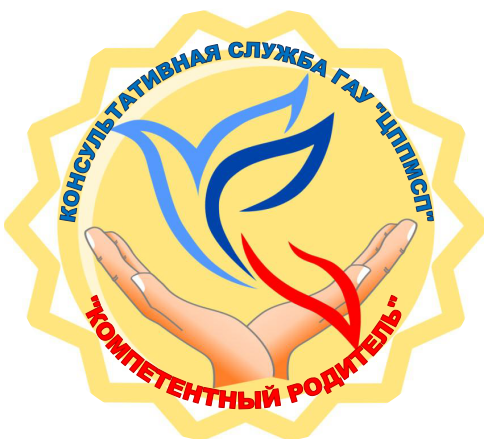 